Names: _____________________________________________________	Period: _____________Pacific RimRing of fire & Hot SpotsObjectives: Students will plot the locations of Earthquakes and Volcanoes on a Pacific Ocean map.Students will review longitude and latitude.Students will observe patterns of Earthquake and Volcano locations.Procedure On the outline of the continents surrounding the Pacific Ocean, using one color, plot the latitude and longitude readings for the volcanoes listed in Figure 1 with a dot.  Some may be very close to others.Now use a second color to plot the latitude and longitude for the earthquakes listed in Figure 2 using a dot.  Some may be very close to other dots or in the same locations.When you have completed locating all of the volcanos and earthquakes, shade a line of best fit in red to reveal the Ring of Fire.  Answer the Analysis and Conclusion Questions below.Analysis and ConclusionHow are earthquakes distributed on the map? Are they scattered evenly over the Pacific Ocean? Are they concentrated in definite zones?How are volcanoes distributed? Are they scattered evenly or concentrated in zones?Why are there spots in the middle of the Pacific Ocean that are not connected.From your data, what can you infer about the relationship between earthquakes and volcanoes?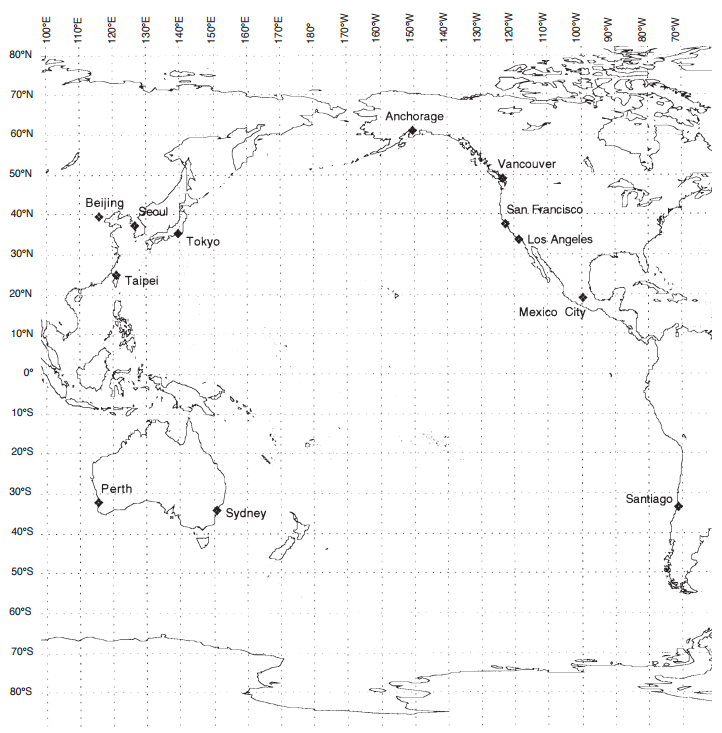 Figure 1: Readings for volcanoes.Figure 1: Readings for earthquakes.Volcano NameLocationLatitudeLongitude1. NgauruhoeNew Zealand38° S178°  E2. LamingtonPapua, New Guinea5°  S152°  E3. RabaulBismark Archipelago5°  S152°  E4. SoputanSwlawesi3°  S120°  E 5. ApoPhilippines7°  N125°  E6. PinatuboPhilippines7°  N125°  E7. UsuJapan43°  N143°  E8. FujiJapan36°  N138°  E9. Kuril IslandsRussia 47°  N153°  E10. KlyuchevskoiRussia55°  N160°  E11. Mt. KatamaiUSA (Alaska)56°  N162°  W12. Mt. SpurrUSA (Alaska)61°  N144°  W13. NouaruptaUSA (Alaska)60°  N138°  W14. Mt. St. HelensUSA (WA)46°  N122°  W15. Mt. ShastaUSA (CA)41°  N122°  W16. Cerro de la EncantadaMexico (Baja)30°  N115°  W17. ColimaMexico20°  N103°  W18. San CristobalNicaragua18°  N87°  W19. PacayaGuatemala14°  N92°  W20. PoasCosta Rica10°  N85°  W21. CotopoxiEcuador0°78°  W22. El MistiPeru10°  S77°  W23. Carro AzulfeChile27°  S69°  W24. MaipoArgentina34°  S70°  W25. AntucoChile38°  S69°  W26. Mauna LoaUSA (Hawaii)19.4795° N155.6027° W27. KilaueaUSA (Hawaii)19.4211° N155.2868° W28. Lō’ihiUSA (Hawaii)18.54° N155.27° W29. HualālaiUSA (Hawaii)19.4132° N155.5202° W30. Mauna KeaUSA (Hawaii)19.49° N155.28° WLocationDateMagnitudeLatitudeLongitude1. Chile5/22/19609.539° S73° W2. Prince William Sound, Alaska3/28/19649.261° N148° W3. Sumatra-Andaman Islands12/26/20049.13° N95°E  (Do not plot)4. Honshu, Japan3/11/20119.038°N142°E5. Kamchatka11/4/19529.053°  N160°  E6. Arica, Peru (now Chile)8/13/18689.018° S70° W7. Cascadia Subduction Zone1/26/17009.049°  N125° W8. Bio-Bio, Chile2/27/20108.835° S72° W9. Esmeraldas, Ecudaor1/31/19068.81°  N80° W10. Rat Islands, Alaska2/4/19658.752°  N178° W11. Valparaiso, Chile 8/8/17308.733° S72°  W12. Andreanof Islands, Alaska3/9/19578.651°  N175°  W13. Sumatra 9/12/20078.54° S101° E14. Kuril Islands10/13/19638.546°  N151° E15. Banda Sea, Indonesia2/1/19388.55° S131° E16. Kamchatka3/3/19238.554°  N161° E17. Chile-Argentina Border11/11/19228.529° S71°  W18. Sanriku, Japan6/15/18968.539° N144° E19. Lima, Peru10/20/16878.512° S77°  W20. Peru6/23/20018.416° S73°  W21. Sanriku, Japan3/2/19338.439° N144° E22. Kuril Islands11/15/20068.346° N153° E23. Hokkaido, Japan9/25/20038.341° N143° E24. Kuril Islands11/6/19588.345° N149° E25. Shumagin Islands, Alaska11/10/19388.255° N159° W